KS1 – English and Reading(Please continue to read on a daily basis)www.phonicsbloom.com for daily phonic practise. Phase 3, 4, 5 and 6www.bbcbitesize.ks1.poemsAnimal Chatter By Judith Nicholls.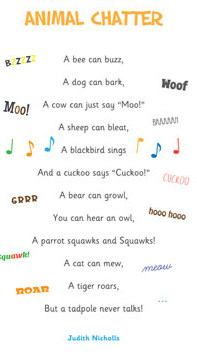 Can you Write yourOwn AnimalChatterPoem?Re write the story of The Three Little Pigs replacing the pigs and wolf with your own new animal characters.Book Review of your favourite book. www.printables.com/free-printable-childrens-book-templates/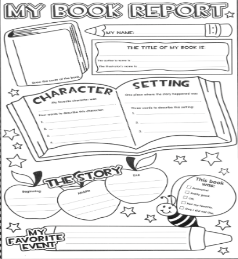 1 .Create bad and good characters on a top trump style card.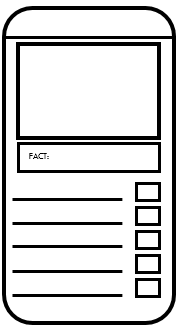 2. Draw a story map or comic strip of your story with your good bad character in.3. Write a story with your good and bad characters in. Remember the beginning, middle and end. * 2A’s sentences* Expanded noun phrases* Subordinating conjuctions ‘when’ ‘if’ ‘that’ ‘because’Look in your garden for signs of Spring. Can you write a Spring poem? Think of daffodils, crocus, colours, lambs, chicks, new buds.  Act out a Fairy Story or your favourite story using teddies and toys as props. Maybe film your production and get family members involved.Make a poster about what nouns, adjectives, verbs and adverbs are. www.theschoolrun.comCan you find as many compound words as possible? Write them down or draw some.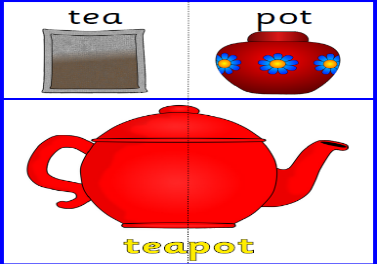 Can you write some sentences with alliteration in them? Terrible Terence twisted his tongue like a tumbling tube.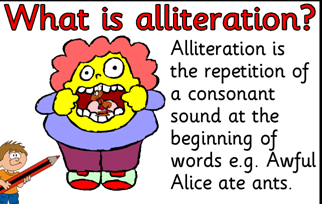 